Note before completing this proposal that all core courses for a new program or certificate must have already been reviewed (or submitted for the same meeting) by the Curriculum Committee and approved by the Provost and Vice President of Academic Affairs.  In addition, the complete catalog page must be included at the end of this document.Section I, New Program or Certificate Information (must complete all items)Section II, Personnel and Resources Needed (add rows if necessary)Section III, Justification for proposalSection IV, Important Dates and Endorsements RequirednOTE:   Changes for the Fall 2016 term must be submitted to the Dropbox by the February 5, 2016 deadline and approved no later than the March 4, 2016 Curriculum Committee meeting.  Changes during mid-school year are NOT permitted.  Extreme circumstances will require approval from the appropriate Dean or Associate Vice President as well as the Provost and Vice President of Academic Affairs to begin in either the Spring 2016 or Summer 2016 term.Completed curriculum proposals must be uploaded to Dropbox by the deadline.  Please refer to the Curriculum Committee Calendar document available in the document manager in the FSW Portal:Document ManagerVP Academic AffairsCurriculum Process Documents	Important Note to Faculty, Department Chairs or Program Coordinators, and Deans or an Associate Vice President:Incomplete proposals or proposals requiring corrections will be returned to the School or Division.  If a proposal is incomplete or requires multiple corrections, the proposal will need to be completed or corrected and resubmitted to the Dropbox for the next Curriculum Committee meeting.  All Curriculum proposals require approval of the Provost and Vice President of Academic Affairs.  Final approval or denial of a proposal is reflected on the completed and signed Summary Report.Include complete new catalog page below.  ENC 1101 - Composition I, 3 creditsSPC 1017 - Fundamentals of Speech CommunicationORSPC 2608 - Introduction to Public Speaking, 3 creditsAny General Education Humanities Course (PHI 2600 Ethics is recommended) - 3 creditsAny Mathematics Course (MAT1033 Intermediate Algebra or MAT1100 Mathematical Literacy or MAC 1105 -College Algebra), 3 creditsAny General Education Social Sciences Course (ECO 2023 – Principles of MicroeconomicsI recommended), 3 creditsBSC 1005C - General BiologyORBSC 1010 - Biological Science I AND  BSC 1010L - Biological Science I Laboratory, 4 creditsCGS 1000 - Computer Literacy (or CLEP CGS 1077)ORCGS 1100 - Computer Applications for Business OR Any computer course with a CGS, CIS, COP, or CTS course, 3 creditsCHM 2045 - General Chemistry I AND CHM 2045L - General Chemistry I Laboratory ORCHM 2025 - Introduction to College Chemistry AND CHM 2025L - Introduction to College Chemistry Laboratory, 4 creditsSchool or DivisionProposed by (faculty only)Jonathan McKenzieElizabeth SchottPresenter (faculty only)Jonathan McKenzieNote that the presenter (faculty) listed above must be present at the Curriculum Committee meeting or the proposal will be returned to the School or Division and must be submitted for a later date.Note that the presenter (faculty) listed above must be present at the Curriculum Committee meeting or the proposal will be returned to the School or Division and must be submitted for a later date.Submission dateList new program or certificate Scientific Workplace Preparation CertificateDescribe (below)  the process by which the need for the new program or certificate was identifiedDescribe (below)  the process by which the need for the new program or certificate was identifiedLooking at the Workforce Region 24 data, there will be over 100 openings for graduates with scientific laboratory skills over the next 6 years in occupations for students with this Certificate.  Add to this the number of students who decide to continue their studies and complete the AS degree, and there is significant demand for a program like this.Looking at the Workforce Region 24 data, there will be over 100 openings for graduates with scientific laboratory skills over the next 6 years in occupations for students with this Certificate.  Add to this the number of students who decide to continue their studies and complete the AS degree, and there is significant demand for a program like this.Project (below) average enrollment for core coursesProject (below) average enrollment for core coursesThe classes in this certificate are common classes at the college, often running a close-to-full occupancy, which varies between 20 and 35.  The average enrollment for these classes in the Spring of 2016 was 25 students.The classes in this certificate are common classes at the college, often running a close-to-full occupancy, which varies between 20 and 35.  The average enrollment for these classes in the Spring of 2016 was 25 students.Describe (below) how this projection was determinedDescribe (below) how this projection was determinedThe average enrollment was calculated using the Spring 2016 Open/Closed report (Feb. 3rd) for the classes in the certificate.The average enrollment was calculated using the Spring 2016 Open/Closed report (Feb. 3rd) for the classes in the certificate.List (below) similar programs or certificates at other colleges and universitiesList (below) similar programs or certificates at other colleges and universitiesScientific Workplace Preparation Certificate – Eastern Florida State CollegeScientific Workplace Preparation Certificate – Eastern Florida State CollegeFaculty position(s) (List discipline)Full time or adjunct?Total annual expensesNoneStaff position(s) (List title)Full time or part time?Total annual expensesNoneDescribe (below) library resources needed to support this program or certificate.  Explain rationale for response, even if answer is noneDescribe (below) library resources needed to support this program or certificate.  Explain rationale for response, even if answer is noneDescribe (below) library resources needed to support this program or certificate.  Explain rationale for response, even if answer is noneThe College already offers all the courses and has sufficient library resources.The College already offers all the courses and has sufficient library resources.The College already offers all the courses and has sufficient library resources.Describe (below) the technology, facilities, laboratory, or other resources needed to support this program or certificateDescribe (below) the technology, facilities, laboratory, or other resources needed to support this program or certificateDescribe (below) the technology, facilities, laboratory, or other resources needed to support this program or certificateThe College has all the equipment to teach the courses in the program.The College has all the equipment to teach the courses in the program.The College has all the equipment to teach the courses in the program.List (below) the estimated annual amount required for educational materials and supplies or other operating expenses for implementation of the new program or certificateList (below) the estimated annual amount required for educational materials and supplies or other operating expenses for implementation of the new program or certificateList (below) the estimated annual amount required for educational materials and supplies or other operating expenses for implementation of the new program or certificateNo additional operating expenses.No additional operating expenses.No additional operating expenses.Identify (below) the funding source to be used for personnel and operating expensesIdentify (below) the funding source to be used for personnel and operating expensesIdentify (below) the funding source to be used for personnel and operating expensesNot Applicable.Not Applicable.Not Applicable.Provide justification (below) for this proposed curriculum action This certificate will support a student who wishes to enter a career as a laboratory technician.List all faculty endorsements below.  (Note that proposals will be returned to the School or Division if faculty endorsements are not provided).Cindy QuehlDonald RansfordDonald WarrenDouglas MagomoElizabeth SchottGabriel GaidosGeorge ManacherilHelen Joan Van GlabekeIvana IlicJaime ZlatkinJay KoepkeJoseph RolesJuan ZaragozaKurt DonaldsonLisa Ann McGarityMarjorie Thrall MollerMichael WittyRobert FurlerRoy HepnerRozalind JesterTerry ZamorVera VergaWilliam WilcoxYadab PaudelTerm in which approved action will take placeException to term (other than Fall 2016)Choose an item.Provide an explanation below for the requested exception to the Fall 2016 effective date.Provide an explanation below for the requested exception to the Fall 2016 effective date.n/an/aRequired EndorsementsType in NameSelect DateDepartment Chair or Program Coordinator/DirectorGeorge ManacherilAcademic Dean or Associate Vice PresidentMartin McClintonSelect Curriculum Committee Meeting DateScientific Workplace Preparation Certificate: 26 Credit Hours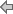 